Правила пожарной безопасности, когда вы находитесь дома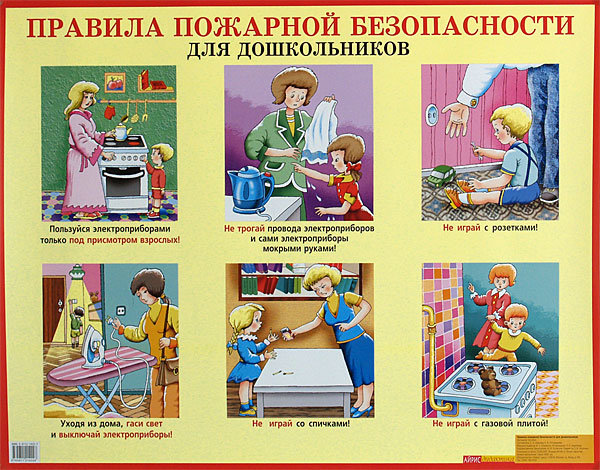 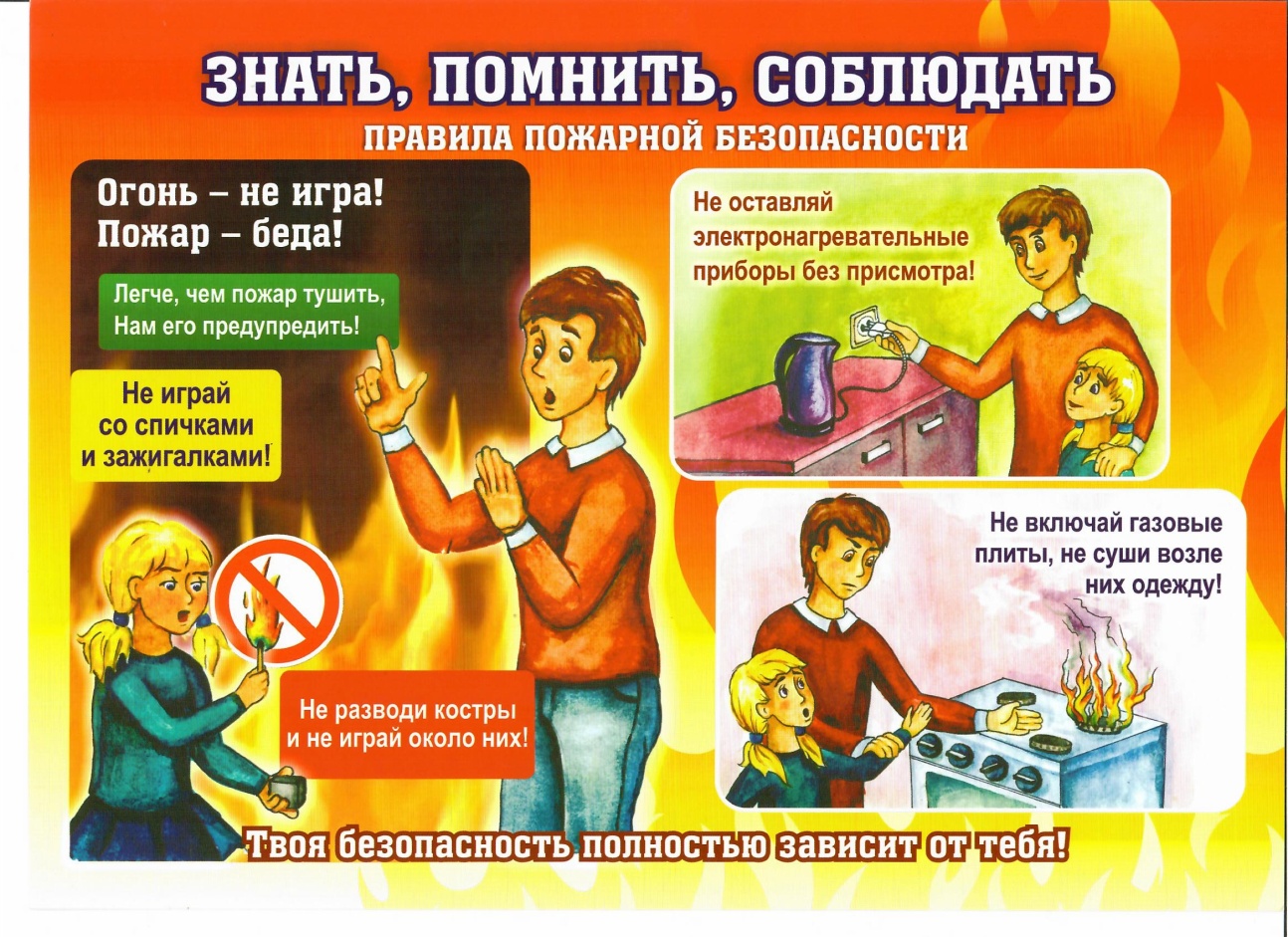 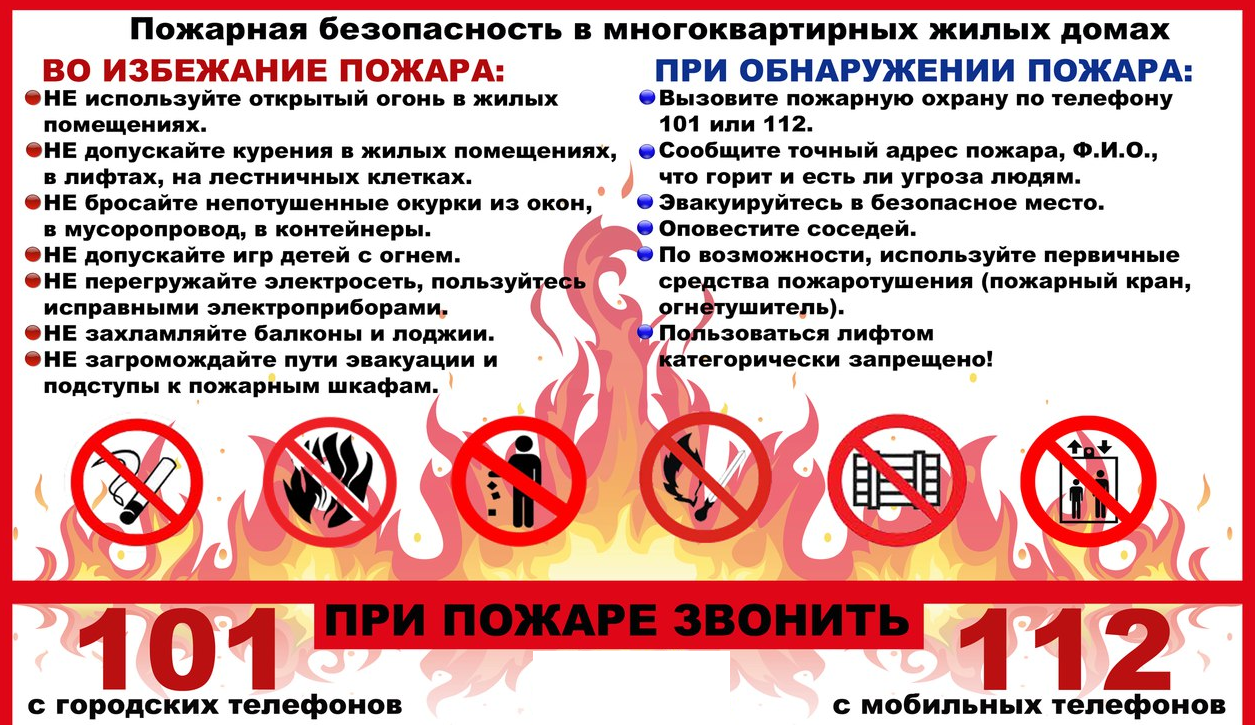 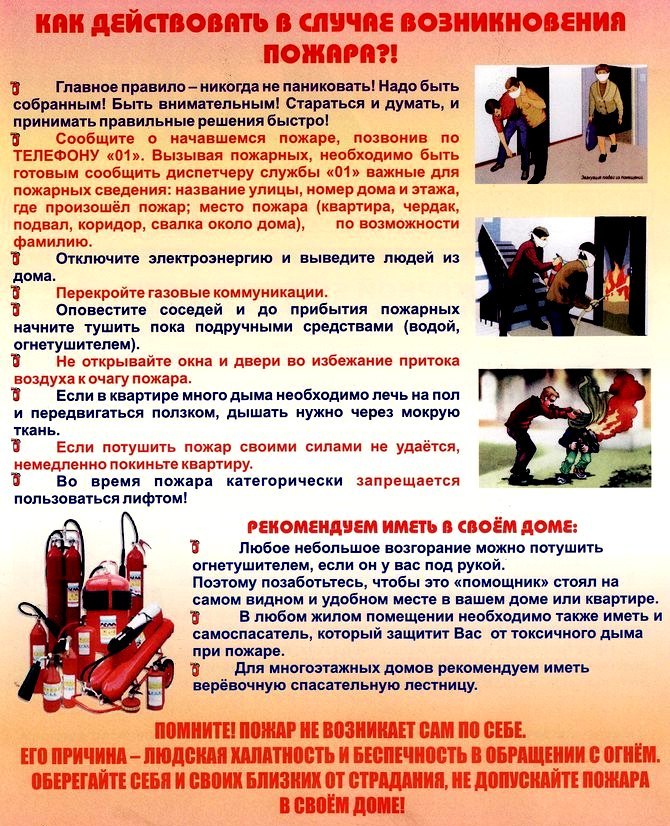 